احكام و تعاليم فردى - احتراز از حميت جاهليهحضرت بهاءالله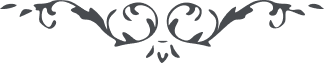 احتراز از حمیّت جاهلیّهحضرت بهاءالله:1 – " عاشروا مع الأديان بالرَّوح والرّيحان ليجدوا منكم عرف الرّحمن إيّاكم أن تأخذكم حميّة الجاهليّة بين البريّة كلّ بدء من الله ويعود إليه إنّه لمبدء الخلق ومرجع العالمين " (كتاب اقدس – بند – 144)2 – " إيّاك أن تمنعك الحميّة عن شطر الأحديّة توجّه إليه ولا تخف من أعمالك إنّه يغفر من يشآء بفضل من عنده لا إله إلّا هو الغفور الكريم " (كتاب اقدس – بند 184)